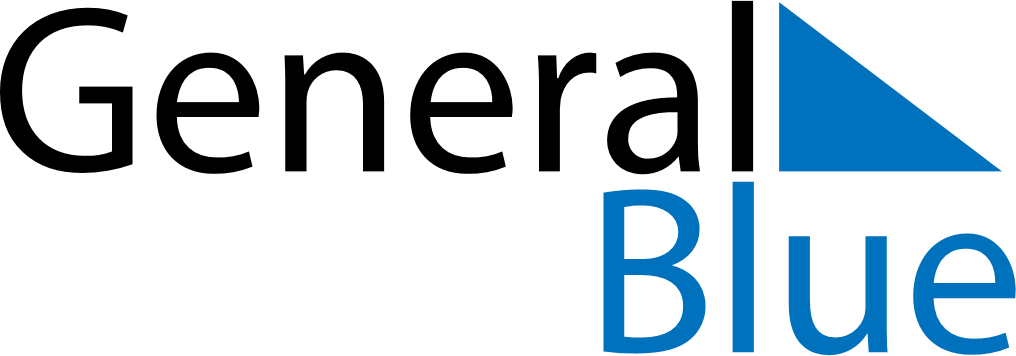 August 2026August 2026August 2026August 2026BangladeshBangladeshBangladeshSundayMondayTuesdayWednesdayThursdayFridayFridaySaturday123456778910111213141415National Mourning Day16171819202121222324252627282829Krishna JanmashtamiBirthday of Muhammad (Mawlid)3031